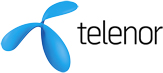 SØKNAD OM UFØREPENSJON ETTER FRIPOLISE I TELENOR PENSJONSKASSE	Søknaden sendes Telenor Pensjonskasse, Postboks 800, 1331 Fornebu
eller pensjonskasse@telenor.com
Tlf.: 810 77 000   Opplysninger om medlemmet					Denne blanketten skal brukes ved:

Uførepensjon - vedtak NAV
Uførepensjon utbetales når uføregraden er 50 % eller mer. Forutsetning er at det foreligger vedtak om arbeidsavklarings-penger eller uføretrygd fra NAV. Dersom du mottar arbeidsavklaringspenger må uføregrad dokumenteres ved innsending av meldekort eller utbetalingsmelding fra NAV for hele perioden.Dersom du har barn under 21 år, vil det kunne utbetales et barnetillegg. I noen tilfeller vil barnetillegget utbetales bare til barnets fylte 18 år.Etternavn, fornavn:Etternavn, fornavn:Etternavn, fornavn:Fødselsdato:Privatadresse:Privatadresse:Privatadresse:Privatadresse:Postnummer:Poststed:Poststed:Telefonnummer:Bankkontonummer:		     	     		         	         E-post:E-post:E-post:E-post:UFØREPENSJON                                  Hel   	Delvis 
Vedtak fattet hos NAV	Ja   	Nei  	            UFØREPENSJON                                  Hel   	Delvis 
Vedtak fattet hos NAV	Ja   	Nei  	            Kopi av vedtak fra NAV        vedlegges     ettersendes
Hvis barn under 21 år: Fødselsattest, evt. adopsjonsbevis vedlegges   
Kopi av vedtak fra NAV        vedlegges     ettersendes
Hvis barn under 21 år: Fødselsattest, evt. adopsjonsbevis vedlegges   
Barns navn, fødselsdato Barns navn, fødselsdato Underskrift / MerknadUnderskrift / MerknadUnderskrift / MerknadJeg er kjent med innholdet i dette skjemaet. Utover vedtak fra NAV og annen relevant informasjon jeg har sendt, samtykker jeg i at Telenor Pensjonskasse kan innhente nødvendige opplysninger hos lege og/eller NAV trygd for behandling av denne søknaden. Telenor Pensjonskasse innhenter denne fullmakten i henhold til Personopplysningsloven.
Sted:	                           Dato:Søkers underskrift:Jeg er kjent med innholdet i dette skjemaet. Utover vedtak fra NAV og annen relevant informasjon jeg har sendt, samtykker jeg i at Telenor Pensjonskasse kan innhente nødvendige opplysninger hos lege og/eller NAV trygd for behandling av denne søknaden. Telenor Pensjonskasse innhenter denne fullmakten i henhold til Personopplysningsloven.
Sted:	                           Dato:Søkers underskrift:Jeg er kjent med innholdet i dette skjemaet. Utover vedtak fra NAV og annen relevant informasjon jeg har sendt, samtykker jeg i at Telenor Pensjonskasse kan innhente nødvendige opplysninger hos lege og/eller NAV trygd for behandling av denne søknaden. Telenor Pensjonskasse innhenter denne fullmakten i henhold til Personopplysningsloven.
Sted:	                           Dato:Søkers underskrift: Merknad: